CONSTRUCTION SPECIFICATION FORVEGETATIVE COVER TABLE OF CONTENTS803.01	SCOPE803.02	REFERENCES803.03	DEFINITIONS 803.04	DESIGN AND SUBMISSION REQUIREMENTS 803.05	MATERIALS803.06	EQUIPMENT 803.07	CONSTRUCTION803.08	QUALITY ASSURANCE803.09	MEASUREMENT FOR PAYMENT803.10	BASIS OF PAYMENT803.01	SCOPEThis specification covers the requirements for the application of vegetative cover. 803.02	REFERENCESThis specification refers to the following standards, specifications, or publications:Ontario Provincial Standard Specifications, ConstructionOPSS 206	GradingOPSS 802	TopsoilOPSS 804	Temporary Erosion ControlOPSS 805	Temporary Sediment Control	Canadian and Provincial Statutes
Seeds Act (R.S., 1985, c. S-8)Invasive Species Act (S.O. 2015) Weed Control Act (R.S.O., 1990, c.W.5)803.03	DEFINITIONSFor the purposes of this specification the definitions in OPSS 182 and the following definitions shall apply:Invasive Species means as defined in the Invasive Species Act. Local Seed Bank means the seeds of species native to a project site and the topsoil the seeds are contained in, located within a vegetated area.Local Vegetation Block means a salvaged layer of topsoil containing grass and herbaceous plant material that has a dense, intact root structure.Northern Ontario means the area of Ontario north of a line joining Waubaushene, Severn Bridge, Bancroft and Ottawa.Noxious Vegetation means a plant that has been listed in the Schedule of Noxious Weeds found in Regulation 1096 made under the Weed Control Act. Seeded Earth Area means the prepared earth area that has received the applied seed and fertilizer.Southern Ontario means the area of Ontario between the northern and southern boundaries of Southwestern Ontario and Northern Ontario respectively.Southwestern Ontario means the area of Ontario south of a line joining Grand Bend and Clarkson.Vegetative Cover means seed, sod, local seed bank, and local vegetation blocks. Winter dormant period means as defined in Table 1 and 2 for the specified vegetative cover.803.04	DESIGN AND SUBMISSION REQUIREMENTS803.04.01	Submission RequirementsA certificate of seed analysis from a seed testing laboratory approved by the Canadian Food Inspection Agency for all permanent seed mixes to be used in the Work shall be submitted to the Contract Administrator for review a minimum of 24 hours prior to any seeding operations.The certificate of seed analysis shall identify the seed supplier's lot designation numbers, germination and purity for each seed species of the mix, as well as the seed mix composition expressed as a percentage of each seed species by mass for each seed mix as specified in the Contract Documents. Written confirmation shall be submitted to the Contract Administrator within 30 Days of the pre-start meeting that the seeds specified in the Contact Documents have been sourced.  803.05	MATERIALS803.05.01	Seed803.05.01.01	Certificate of Seed AnalysisPermanent seed mixes shall have a valid certificate of seed analysis. 803.05.01.02	Seed Packaging, Labeling, and StorageAll permanent seed mixes and annual nurse crop seeds shall be in the original factory sealed package with the original label securely attached.Labeling shall be in accordance with the requirements of the Seeds Act and Regulations. Each package shall be labeled to show:a)	The name and address of the seed supplier.b)	The name of the seed mix and the various individual seed species that comprise the seed mix and the percentage by mass of each.c)	The grade of the seed or seed mix.d)	The supplier's lot designation number corresponding to the certificate of seed analysis. e)	Mass in kilograms of the seed mix.f)	The inoculant type, strain, and expiry date.All seed and inoculant shall be stored in cool, dry locations until use. Inoculant is only required for permanent seed mixes containing crown vetch or Birdsfoot trefoil.803.05.01.03	Permanent Seed MixesPermanent seed mixes shall be according to Table 3.803.05.01.04		Annual Nurse Cover Crop SeedAnnual nurse crop seed sowing time shall be according to Table 4. 803.05.02		Seed Fertilizer Fertilizer shall be supplied in original factory sealed bags bearing the manufacturer's original label indicating mass and analysis. All fertilizer shall be in granular form being dry, free flowing, free from lumps, and according to Table 5. 803.05.03		Local Seed BankLocal seed bank shall be sourced on-site from designated salvage areas as specified in the Contract Documents and shall not contain invasive species.803.05.04		Local Vegetation BlocksLocal vegetation blocks shall be sourced on-site from designated salvage areas as specified in the Contract Documents and shall not contain invasive species.803.06			EQUIPMENT803.06.01		Hydraulic SeederThe hydraulic seeder shall be capable of mixing the materials into a homogeneous slurry and maintaining the slurry in a homogeneous state until it is applied. The discharge pumps and gun nozzles shall be capable of applying the materials uniformly over the specified area. A hose extension for the hydraulic seeder shall be on site and available for use for areas outside of the range of the gun nozzle. Equipment shall provide constant agitation to prevent seed and slurry from clogging equipment.The seeding equipment shall be calibrated to provide the coverage shown in Table 5.803.06.02		Drill SeederThe drill seeder shall be a pasture or rangeland type. It shall accommodate the seed sizes and weight of seed to be applied using as many compartments as required. Seeds of compatible size and weight may be mixed and placed in the same compartment.  The seeder shall be capable of planting seeds 6 to 13 mm in depth.803.06.03		Mechanical SeederA manually operated mechanical or broadcast seeder may be used for smaller or inaccessible locations as specified in the Contract Documents, or as approved by the Contract Administrator. 803.07	CONSTRUCTION803.07.01 	General	When placement of vegetative cover is required on a waterbody bank, material from the waterbody bank shall not enter the waterbody during preparation or grading of the waterbody bank. 803.07.01.01 	Control of Spread of Invasive Species and Noxious VegetationWork shall occur in a manner to prevent the spread of invasive species and noxious vegetation to, from and within the Working Area.Soil from areas impacted by invasive species shall not be stockpiled for reuse.Debris including earth clods and invasive and noxious vegetation material attached to the outside surfaces of equipment is prohibited from entering the Working Area. Equipment coming on site shall be inspected as close to the site entrance as possible for debris. If present, debris shall be completely removed prior to the equipment proceeding to the Working Area and shall be collected and managed by disposal to a licensed waste disposal site as non-hazardous solid industrial waste prior to the equipment proceeding to the Working Area.Equipment shall also be inspected for debris prior to leaving the Working Area. Any debris shall be removed and managed as specified above, and in a manner that prevents equipment from coming into further contact with standing, sprayed or cut invasive or noxious vegetation.803.07.02		Seeding803.07.02.01 		General Seed shall not enter any waterbodies.The seeding operation shall not commence until the Contract Administrator has accepted that the surface preparation is according to OPSS 802 and the layout of seed mix locations are as specified in the Contract Documents.Seeding on final grade shall occur prior to the application of temporary erosion control according to OPSS 804, unless the Contract Administrator approves the simultaneous application of seeding and temporary erosion control. Seed applications or re-applications shall not be carried out under adverse weather conditions such as high wind or heavy rain or when field conditions are not conducive to seed germination such as frozen soil or soil covered with snow, ice, or standing water.Where advanced seeding around high-risk areas is specified in the Contract Documents, seed and temporary erosion control shall be applied within 48 hours of final grade.Seeding shall overlap the adjoining established ground cover by 300 mm.803.07.02.01		Surface Preparation for SeedingThe surface to be seeded shall be prepared according to OPSS 802 and not more than five Days prior to the seeding operation. At the time of seeding, all surface areas designated for seeding shall exhibit no evidence of erosion and shall be uniformly cultivated to a minimum depth of 50 mm. Two weeks prior to seeding a prepared surface with the Native Grass and Forb mixes, a non-selective herbicide shall be applied. 803.07.02.02		Layout for SeedingSeeding areas shall be staked out as specified in the Contract Documents.803.07.02.03		Application Rates for Seed, Fertilizer, and WaterApplication rates for permanent seed mixes, annual nurse crop seed, and fertilizer shall be as shown in Table 5.803.07.02.03.01	Hydraulic SeedingThere shall be a uniform dispersal of the mixed material over the entire area designated for seeding. The spray shall not dislodge soil or cause erosion.803.07.02.03.02	Drill SeedingSeeds shall be applied uniformly over the specified area at a depth of 6 mm to 8 mm and shall be applied along the contours of the ground.803.07.02.03.03	Mechanical SeedingSeeds shall be sown in two directions with 50% of the seed applied with each direction. The application of these two directions shall be perpendicular to each other. After application of seeds is complete, they shall be covered by raking and/or chain harrowing. If soil is uneven soil may be rolled with roller not exceeding 50 kg where conditions warrant. Once the seed is covered the area shall be watered to a minimum depth of 50 mm. The application of water shall not cause movement of seeds or erosion.803.07.02.04		CleanupWhen seed is applied to the foliage of trees, shrubs, or other susceptible plant material, the seed shall be immediately removed from the trees, shrubs, or plant material, and the trees, shrubs, and plant material washed with clean water.When seed is applied to areas or objects other than those designated, the seed shall be removed from the areas and objects.803.07.03	Sodding	803.07.03.01	Fertilizer Application for SoddingFertilizer shall be applied uniformly to the surface area designated for sodding, a maximum of 48 hours prior to sod placement, at the rate specified on its bag by the manufacturer.803.07.03.02	Sod Placement The locations specified for placement of sod shall be prepared and graded prior to placement according to OPSS 206.Sod shall not be separated from its mineral soil base and not damaged during transportation, handling, and placement.Sod shall be securely placed lengthwise across the face of slopes and parallel to the centreline of ditches in the locations as specified in the Contract Documents. Voids shall not be left between the soil portion of the sod and the underlying ground surface. Sod shall be countersunk to existing grade level at all edges. End joints of adjacent sod pieces shall be staggered. The edges of adjacent sod pieces shall be placed tightly against one another without overlapping. Joints shall be tamped to a uniform surface. Sod shall be placed up to the subgrade elevation on the roadway front slope. Where required, sod shall be staked to the grade to avoid movement.803.07.03.03	Maintenance of Completed SoddingSod shall be maintained for 30 Days following placement. During this period, the placed sod shall be kept actively growing and green in colour. This requirement shall be suspended during the specified winter dormant period.803.07.04 		Local Seed Bank Salvage Local seed bank shall be salvaged prior to the specified winter dormant period. Designated salvage areas for local seed bank shall be excavated to a depth of 150 mm to 300 mm or as specified in the Contract Documents. 803.07.04.01 		Local Seed Bank Stockpiles Salvaged local seed bank may be stockpiled for storage in locations specified in the Contract Documents or as approved by the Contract Administrator for up to six months if it cannot be installed on designated receiving sites immediately. Local seed bank stockpiles shall not be placed in areas with invasive or noxious vegetation and shall not exceed 1500 mm in height. Machinery shall not be allowed on stockpiles. Compaction of stockpiles shall be avoided. Local seed bank stockpiles shall be kept moist to prevent seeds from drying out during storage. To prevent soil erosion and contamination by weeds during storage local seed bank stockpiles shall be covered with tarps or apply temporary erosion control according to OPSS 804.Light duty sediment barrier according to OPSS 805 shall be installed around the entire base of local seed bank stockpiles. 803.07.04.02		Local Seed Bank Installation Salvaged local seed bank shall be installed on designated receiving sites as specified in the Contract Documents immediately, when practicable. If any designated receiving area is subsequently re-graded after installation of local seed bank, additional local seed bank shall be salvaged and installed according to this specification. Should local seed bank no longer be available, vegetative cover and temporary erosion control shall be applied to the area according to this specification and OPSS 804 respectively.803.07.05		Local Vegetation Blocks803.07.05.01		Local Vegetation Block Harvest and InstallationThe locations specified for placement of local vegetation blocks shall be prepared and graded prior to placement as specified in the Contract Documents and according to OPSS 206.Local vegetation blocks shall remain intact and undamaged during harvesting and installation.Local vegetation blocks shall be mechanically harvested from and installed at the locations as specified in the Contract Documents on the same Day, or otherwise within 24 hours, and prior to the winter dormant period. Local vegetation blocks shall be sized as specified in the Contract Documents. After harvesting, seed and temporary erosion control shall be applied to the source location of the vegetation blocks according to this specification and OPSS 804 respectively.803.07.06		Protection of Waterbodies and Waterbody BanksProtection of waterbodies and waterbody banks shall be as specified in the Contract Documents.803.07.07	Management of Excess MaterialManagement of excess material shall be as specified in the Contract Documents.803.08	QUALITY ASSURANCE803.08.01	Seeding803.08.01.01	Acceptance Criteria for SeedingAn inspection shall take place a minimum of 60 Days after the application of any seed. If application is completed too late in the year to achieve the performance measures after 60 Days, then the inspection will take place a minimum of 60 Days after the end of the specified winter dormant period. Southwestern and Southern Ontario:The following criteria shall be met for acceptance during the inspection:a)	The annual nurse crop shall be evident at mature height in an evenly dispersed, uniform ground cover.b)	Germination of the specified permanent seed species shall be visually evident in an evenly dispersed uniform ground cover.c)	A total of 65% of the total area shall be covered with permanent seeded species.d)	Bare areas shall not exceed 10% of the total seeded area.Northern Ontario:The following criteria shall be met for acceptance during the inspection: a)	The annual nurse crop shall be evident in an evenly dispersed, uniform ground cover.b)	Germination of the specified permanent seed species shall be visually evident in an evenly dispersed 	uniform ground cover.c)	A total of 50% of the total area shall be covered with permanent seeded species.d)	Bare areas shall not exceed 10% of the total seeded area.Inspections shall not be made when site conditions prohibit a visual field inspection. 803.08.01.02	Failure to Meet AcceptanceIf the completed work does not meet the acceptance criteria, written notification of the failed areas will be provided by the Contract Administrator. The specified permanent seed mixes and annual nurse crop seed shall be re-applied according to this specification within 14 Days of receipt of the notification, or within 14 Days of the end of the specified winter dormant period.Upon reapplication of the specified permanent seed mixes and annual nurse crop seed the areas that did not previously meet acceptance will be inspected until the requirements in the Acceptance Criteria for Seeding clause have been achieved.Locations that are specified in the Contract Documents to receive vegetative cover, that fail to meet the acceptance criteria specified in the Quality Assurance section by the winter dormant period, or where vegetative cover has not been applied prior to the winter dormant period, shall be protected from erosion according to OPSS 804 until vegetative cover can be applied or reapplied.803.08.02		Sodding803.08.02.01	Acceptance of SodAfter the 30 Days maintenance period has ended, the Contract Administrator shall inspect all placed sod based on the requirements specified in the Maintenance of Completed Sodding clause. If placement of sod is completed less than 30 Days prior to the start of the winter dormant period, then the inspection will take place 30 Days after the end of the winter dormant period. The sod shall be in the same location as originally placed and shall not have moved, eroded, slipped, or sloughed. Sod shall show evidence of rooting into the underlying soil. The sod shall be of sufficient density that no surface soil is visible and there shall be no competitive growth, emerging from the sod or from between the sod joints.803.08.02.02	Failure to Meet AcceptanceWhen the work does not meet the requirements specified herein, written notification will be provided by the Contract Administrator, and sod shall be reapplied according to this specification within 14 Days of receipt of the notification.The site shall be maintained, and temporary erosion control will be provided OPSS 804 until the sod has been replaced.Upon replacement of sod in the locations that did not previously meet acceptance will be inspected until the requirements in the Acceptance of Sod clause have been achieved.803.09	MEASUREMENT FOR PAYMENT803.09.01	Actual Measurement803.09.01.01	SeedMeasurement shall be by area in square metres following the contours of the ground.803.09.01.02	SodMeasurement shall be by area in square metres following the contours of the ground.803.09.01.03		Local Seed BankMeasurement shall be by area in square metres following the contours of the ground.803.09.01.04		Local Vegetation BlocksMeasurement shall be by area in square metres following the contours of the ground.803.09.02	Plan Quantity PaymentWhen measurement is by Plan Quantity, such measurement shall be based on the units shown in the clause under Actual Measurement.803.10	BASIS OF PAYMENT803.10.01	Seed - Item	Sod - ItemPayment at the Contract price for the above tender item shall be full compensation for all labour, Equipment, and Material to do the work.Progress payments shall be based on the following percentages of the Contract price for milestones accepted by the Contract Administrator:a)	50% for installationb)	50% upon acceptance. 803.10.02 		Local Seed Bank - Item	Local Vegetation Blocks - ItemPayment at the Contract price for the above tender item shall be full compensation for all labour, Equipment, and Material to do the work.TABLE 1Winter Dormant Period - Seed and Local Seed Bank SalvageTABLE 2Winter Dormant Period - Sod and Local Vegetation BlocksTABLE 3Permanent Seed Mixes and Seed Certificate Analysis ValuesTABLE 4Annual Nurse Crop Seed Sowing TimesTABLE 5Application Rates for Seed and Fertilizer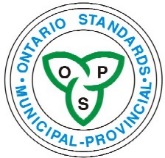 ONTARIOPROVINCIALSTANDARDSPECIFICATIONDRAFT OPSS.PROV 803 APRIL 2023SOUTHWESTERN ONTARIOSOUTHERN ONTARIONORTHERN ONTARIONovember 15 to April 15 inclusiveNovember 1 to April 30 inclusiveOctober 1 to June 1 inclusiveSOUTHWESTERN ONTARIOSOUTHERN ONTARIONORTHERN ONTARIONovember 15 to April 15 inclusiveNovember 1 to April 30 inclusiveOct 15 to May 15 inclusivePermanent Seed MixGradeNameMinimumSeedGermination%MinimumSeedPurity%MaximumWeedSeed%SeedMix%SeedSpeciesComposition%Standard Roadside MixCanada #1Lawn Grass Seed Mixture70850.5Creeping Red Fescue: Festuca rubra5245 to 60Kentucky Bluegrass: Poa pratensis105 to 15Perennial Ryegrass: Lolium perrenne3530 to 40White Clover: Trifolium repens32 to 7Modified Native Standard Roadside MixCanada #1Lawn Grass Seed Mixture70850.5Creeping Red Fescue: Festuca Rubra6045 to 60Canada Bluegrass: Poa compressa105 to 15Colonial Bentgrass: Agrostis capillaris105 to 15Intermediate Ryegrass: Lolium hybridum2015 to 25Crown Vetch MixCommon #1Ground Cover70N/A0.5Creeping Red Fescue: Festuca rubra6662 to 70Crown Vetch: Coronilla varia inoculated seed3430 to 38Birdsfoot Trefoil MixCommon #1ForageMixture75N/A0.5Creeping Red Fescue: Festuca rubra6662 to 70Birdsfoot Trefoil: Lotus corniculatus inoculated seed3430 to 38Continues on Next PageContinues on Next PageContinues on Next PageContinues on Next PageContinues on Next PageContinues on Next PageContinues on Next PageSalt Tolerant MixCanada #1 Ground Cover70850.5Tall Fescue: Festuca arundinacea2520 to 30Fults Alkali Grass: Puccinellia distans2015 to 25Creeping Red Fescue: Festuca rubra2515 to 30Perennial Ryegrass: Lolium perrenne2015 to 25Hard Fescue: Festuca trachyphylla105 to 15Lowland MixCanada #1Ground Cover70N/A0.5Creeping Red Fescue: Festuca rubra35 30 to 40Brome Grass: Bromus nerres2520 to 30Kentucky Bluegrass: Poa pratensis105 to 15Birdsfoot Trefoil: Lotus corniculatus inoculated seed53 to 7White Clover: Trifolium repens53 to 7Perennial Ryegrass: Lolium perrenne2015 to 25Continues on Next PageContinues on Next PageContinues on Next PageContinues on Next PageContinues on Next PageContinues on Next PageContinues on Next PageAcidic Soil MixCanada #1Ground Cover70N/A0.5Birdsfoot Trefoil: Lotus corniculatus inoculated seed3025 to 40Red Top: Agrostis gigantea105 to 15Tall Fescue: Festuca arundinacea1510 to 20Creeping Red Fescue: Festuca rubra3025 to 35Hard Fescue: Festuca trachyphylla53 to 7Alsike Clover: Trifolium hybridum53 to 7Red Clover: Trifolium pratense53 to 7Northern Ontario MixCanada #1Ground Cover70N/A0.5Red Top: Agrostis gigantean31 to 5Canada Bluegrass: Poa compressa75 to 15Creeping Red Fescue: Festuca rubra4035 to 45Birdsfoot Trefoil: Lotus corniculatus inoculated seed52 to 8Alsike Clover: Trifolium hybridum31 to 5White Clover: Trifolium repens21 to 5Perennial Rye Grass: Lolium perrenne 3025 to 35Meadow Fescue: Festuca pratensis105 to 15Continues on Next PageContinues on Next PageContinues on Next PageContinues on Next PageContinues on Next PageContinues on Next PageContinues on Next PagePermanent Seed MixGradeNameMinimumSeedGermination%MinimumSeedPurity%MaximumWeedSeed%SeedMix%SeedSpeciesComposition%Old Field MixCanada # 1Ground Cover70N/A0.5Flat-topped Aster: Aster umbellatus3735 to 40New England Aster: Aster novaeangliae1710 to 20Purple-stemmed Aster: Aster punicens1610 to 20Canada Goldenrod: Solidago Canadensis1210 to 15Panicled Aster: Aster simplex/lanceolatus86 to 10Heath Aster: Aster simplex/lanceolatus53 to 7Grass-leaved Goldenrod: Solidago memoralis53 to 7Northern Ontario MixCanada # 1Ground Cover70N/A0.5Red Top: Agrostis gigantean31 to 5Canada Bluegrass: Poa compressa75 to 15Creeping Red Fescue: Festuca rubra4035 to 45Birdsfoot Trefoil: Lotus corniculatus ‘Leo’ inoculated seed52 to 8Alsike Clover: Trifolium hybridum31 to 5White Clover: Trifolium repens21 to 5Perennial Rye Grass: Lolium perrenne3025 to 35Meadow Fescue: Festuca pratensis105 to 15Continues on Next PageContinues on Next PageContinues on Next PageContinues on Next PageContinues on Next PageContinues on Next PageContinues on Next PagePermanent Seed MixGradeNameMinimumSeedGermination%MinimumSeedPurity%MaximumWeedSeed%SeedMix%SeedSpeciesComposition%West Region Native Grass and Forb Mix – Well DrainedCanada # 1Ground Cover70N/A0.5Grass species - shall be 85% of seed mixGrass species - shall be 85% of seed mixGrass species - shall be 85% of seed mixGrass species - shall be 85% of seed mixGrass species - shall be 85% of seed mixGrass species - shall be 85% of seed mixGrass species - shall be 85% of seed mixBig Blue Stem: Andropogon gerardii2220 to 25Canada Wild Rye: Elymus canadensis1110 to 15Switchgrass: Panicum virgatum1615 to 20Little Bluestem: Schizachyrium scoparium1615 to 20Indian Grass: Sorghastrum nutans2015 to 25Forb species - shall be 15% of seed mix and contain a minimum of 8 of the following speciesForb species - shall be 15% of seed mix and contain a minimum of 8 of the following speciesForb species - shall be 15% of seed mix and contain a minimum of 8 of the following speciesForb species - shall be 15% of seed mix and contain a minimum of 8 of the following speciesForb species - shall be 15% of seed mix and contain a minimum of 8 of the following speciesForb species - shall be 15% of seed mix and contain a minimum of 8 of the following speciesForb species - shall be 15% of seed mix and contain a minimum of 8 of the following speciesCommon Milkweed: Asclepias syriaca11 to 3Sweet Ox-eye: Heliopsis helianthoides21 to 3Hairy Beardtongue: Penstemon hirsutus11 to 3Black eyed Susan: Rudbeckia hirta21 to 3Hoary Vervain: Verbena stricta11 to 3Wild Bergamot: Monarda fistulosa var. fistulosa11 to 3Path Rush: Juncus tenuis11 to 3Evening Primrose: Oenothera biennis21 to 3Smooth Aster: Symphyotrichum laeve11 to 3Round-headed Bush-clover:  Lespedeza capitata11 to 3Foxglove Beardtongue: Penstemon digitalis11 to 3Showy Tick-trefoil: Desmodium canadense11 to 3Continues on Next PageContinues on Next PageContinues on Next PageContinues on Next PageContinues on Next PageContinues on Next PageContinues on Next PagePermanent Seed MixGradeNameMinimumSeedGermination%MinimumSeedPurity%MaximumWeedSeed%SeedMix%SeedSpeciesComposition%West Region Native Grass and Forb Mix - Poorly DrainedCanada # 1Ground Cover70N/A0.5Grass species - shall be 85% of seed mixGrass species - shall be 85% of seed mixGrass species - shall be 85% of seed mixGrass species - shall be 85% of seed mixGrass species - shall be 85% of seed mixGrass species - shall be 85% of seed mixGrass species - shall be 85% of seed mixBig Blue Stem: Andropogon gerardii2220 to 25Virginia Wild Rye: Elymus virginicus1110 to 15Switchgrass: Panicum virgtum1615 to 20Fox Sedge: Carex vulpinoidea1615 to 20Indian Grass: Sorghastrum nutans2015 to 25Forb species - shall be 15% of seed mix and contain a minimum of 8 of the following speciesForb species - shall be 15% of seed mix and contain a minimum of 8 of the following speciesForb species - shall be 15% of seed mix and contain a minimum of 8 of the following speciesForb species - shall be 15% of seed mix and contain a minimum of 8 of the following speciesForb species - shall be 15% of seed mix and contain a minimum of 8 of the following speciesForb species - shall be 15% of seed mix and contain a minimum of 8 of the following speciesForb species - shall be 15% of seed mix and contain a minimum of 8 of the following speciesSwamp Milkweed: Asclepias incarnata11 to 3Sweet Ox-eye: Heliopsis helianthoides11 to 3Virginia Mountain Mint: Pycnanthemum virginianum11 to 3Black eyed Susan: Rudbeckia hirta21 to 3Blue Vervain: Verbena hastata11 to 3Wild Bergamot: Monarda fistulosa var. fistulosa11 to 3Path Rush: Juncus tenuis11 to 3Evening Primrose: Oenothera biennis21 to 3New England Aster:  Symphyotrichum novae-angliae11 to 3Foxglove Beardtongue: Penstemon digitalisMissouri Ironweed: Vernonia missurica11 to 3Spotted Joe Pye Weed:   Eupatorium maculatum var. maculatum21 to 3Nurse CropSowing Time Southwest and Southern OntarioSowing Time Northern OntarioAnnual Oats (Avena sativa)April - May or late August - OctoberLate May - June orlate August - early OctoberCanada Wild Rye (Elymus canadensis)Late August - OctoberLate August - early OctoberVirginia Wild Rye (Elymus virginicus)Late August - OctoberLate August - early OctoberWhite Millet (Panicum milliaceum)June - mid SeptemberJune - mid SeptemberFall Rye Grain (Secale cereale)March - April or August - OctoberApril - August to early OctoberPermanent Seed MixesPermanentSeed Mix Ratekg/10,000 m²Fertilizer Rate minimum 200 kg/haFertilizer Rate minimum 200 kg/haFertilizer Rate minimum 200 kg/haNurse Crop Ratekg/10,000 m²Permanent Seed MixesPermanentSeed Mix Ratekg/10,000 m²8-32-160-46-00-0-60Nurse Crop Ratekg/10,000 m²Standard Roadside Mix17036560Crown Vetch Mix14036526060Modified Native Standard Roadside Mix17036560Birdsfoot Trefoil Mix14036526060Salt Tolerant Mix17035060Lowland Mix17035060Acidic Soil Mix17035022022060Northern Ontario Mix17036560Oldfield Mix7035060Southern Ontario Native Grass and Forb Mix - poorly drained areas25 - 3025 - 30Southern Ontario Native Grass and Forb Mix - well drained areas25 - 3025 - 30